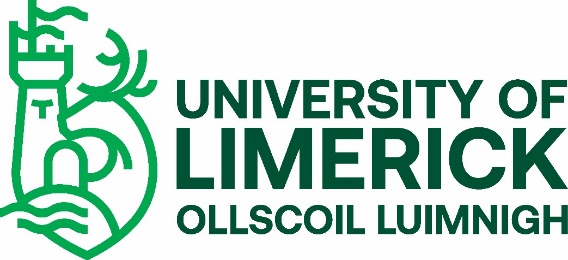 Placement Provider Vetting Confirmation and Placement Agreement Formfor the purposes of s.12(3A) of the National Vetting Bureau (Children and Vulnerable Persons) Act 2012 (as amended)The University of Limerick is a ‘relevant organisation’ as defined in section 2 of the National Vetting Bureau (Children and Vulnerable Persons) Act 2012 (as amended). This form is used to record an agreement between the University of Limerick and another relevant organisation, referred to in this agreement as the ‘Placement Provider’, at whose organisation students of the University of Limerick are placed as an integral part of their programme of study or in a volunteer capacity.The Placement Provider (defined as ‘Other Relevant Organisation’ in the 2012 Act) hereby confirms that it has implemented a vetting policy in accordance with the National Vetting Bureau (Children and Vulnerable Persons) Act 2012 (as amended) (‘the 2012 Act’). The Placement Provider confirms that it has registered as a ‘relevant organisation’, as defined in s.2 of the 2012 Act, in accordance with the provisions of s.8 of the 2012 Act, or, in the alternative, [the Placement Provider confirms that it was registered with the Garda Central Vetting Unit immediately prior to the commencement of s.8 of the 2012 Act and, in accordance with the provisions of s.8(3) of the 2012 Act, is therefore deemed to be registered in the register of relevant organisations under the said s.8 of the 2012 Act.]In relation to each of the students named below (‘the student’), the Placement Provider confirms that it has received a vetting disclosure from the National Vetting Bureau and hereby agrees to the placement and to share the outcome of its vetting process with the University.The Placement Provider and the University of Limerick hereby agree to the employment/contracting/ permitting/placement of the students to undertake work that will or may constitute ‘relevant work or activities’ as defined under s.2 of the 2012 Act and construed in accordance with Part 2 of Schedule 1 of the 2012 Act. The Placement Provider hereby confirms, in respect of each student, that:The Placement Provider has applied for and received a vetting disclosure from the National Vetting Bureau in accordance with s.13 of the 2012 Act; or, in the alternative, had requested and received vetting information in respect of the student from the Garda Central Vetting Unit prior to the commencement of the 2012 Act (as provided for under s.12(5)(c) of the 2012 Act); andThe student satisfies the requirements of the Placement Provider’s student vetting policy and, by extension, the 2012 Act; or, in the alternative, the Placement Provider is satisfied with the vetting information received in respect of the student from the Garda Central Vetting Unit prior to the commencement of the 2012 Act (as provided for under s.12(5)(c) of the 2012 Act).Extend table as required.*SIGNED: (Placement Provider): _______________________________________________[Name in block capitals]: _____________________________________________________Title: _____________________________________________________________________Date: ___________________

SIGNED (University of Limerick): _______________________________________________[Name in block capitals]: _____________________________________________________Title: _____________________________________________________________________Date: ___________________
*This is an important document, which the University of Limerick may be required to produce to demonstrate compliance with the 2012 Act. The Course Director/Placement Officer/Volunteer Activity Coordinator should retain this agreement and store it securely as evidence that the placement arranged by the University is in compliance with the conditions of the Act.Placement Provider Details(‘other relevant organisation’ under the 2012 Act)Placement Provider Details(‘other relevant organisation’ under the 2012 Act)Placement Provider name and address:Placement location(s) (in addition to above):Nature of Placement Provider’s business/activity:Placement(s) Details:Placement(s) Details:Placement(s) Details:Student role/title: (Student Nurse, Volunteer, etc.)Placement name and date:Placement Name (e.g. Clinical Placement 1, Homework Club Volunteer) Dates of placement  (precise start/end date if known; alternatively academic year: e.g. 2019/20Placement name and date:Placement name and date:Placement name and date:Student DetailsStudent DetailsStudent DetailsNameUL ID no.Address Placement Provider NVB vetting no.: 